Section 1:  School detailsSection 2:  Description and location of additional workSection 3:  Additional costs of workSection 3:  Additional costs of work (continued)Section 4:  Allocation of additional costsSection 5:  Allocation of additional costs (continued)Section 5:  CertificationSection 5:  Certification (continued)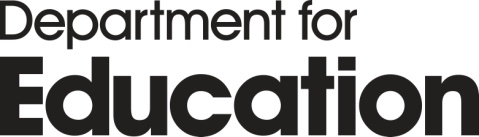 Additional Cost Approval
new 1/04/18For Official Use OnlyVoluntary Aided School Buildings Projects:Application for additional costsNote:Prior approval must be obtained before commencing additional workAdditional costs are only for unforeseen work arising from original project.  Not for extra work requested after approval given.Local AuthoritynameLocal AuthoritynumberLocal AuthoritynumberLocal AuthoritynumberLocal AuthoritynumberLocal AuthoritynumberLocal AuthoritynumberLocal AuthoritynameLocal AuthoritynumberLocal AuthoritynumberLocal AuthoritynumberLocal AuthoritynumberLocal AuthoritynumberLocal AuthoritynumberSchool nameSchool numberSchool numberSchool numberSchool numberSchool numberSchool numberSchool numberSchool numberProject typeProject number (as notified on Approval toProceed letter)Project number (as notified on Approval toProceed letter)Project number (as notified on Approval toProceed letter)Project number (as notified on Approval toProceed letter)/Project number (as notified on Approval toProceed letter)Project number (as notified on Approval toProceed letter)Project number (as notified on Approval toProceed letter)Project number (as notified on Approval toProceed letter)Original project titleOriginal project titlePlease state the precise nature of the additional work.  Supporting documentation is required, eg quotes, breakdown of costs, drawings if applicable, together with how the contingency sum has been used and what action has been taken to keep additional costs to a minimum.Please state the precise nature of the additional work.  Supporting documentation is required, eg quotes, breakdown of costs, drawings if applicable, together with how the contingency sum has been used and what action has been taken to keep additional costs to a minimum.Please state the precise nature of the additional work.  Supporting documentation is required, eg quotes, breakdown of costs, drawings if applicable, together with how the contingency sum has been used and what action has been taken to keep additional costs to a minimum.Will the project include work to playing fields, or buildings on playing fields related to their use?Will the project include work to playing fields, or buildings on playing fields related to their use?Will the project include work to playing fields, or buildings on playing fields related to their use? Yes       Please comment NoMonthMonthYearYearYearYear3.1	Contract period(months)(months)(months)(months)(months)Date of contractcompletionDate of contractcompletionMonthMonthYearYearYearYearYearMonthMonthYearYearYearYear3.2	Date of	approvalDate of actual/anticipated completion3.2	Date of	approvalDate of actual/anticipated completionApproval costs to
date (see latest approval letter)
£Additional costs requested

£Total approval
costs now
requested
£3.3	Building work+=3.4	Inflation estimates+=3.5	VAT on 3.3 and 3.4+=3.6	Professional fees+=3.7	VAT on 3.6+=3.8	Furniture, fixtures
	and fittings+=3.8	Furniture, fixtures
	and fittings3.9	TOTALSGovernors

£DFC Direct

£Governors
Non-Aided
£Governors
Non-Aided
£LA

£LA

£4.1	Building work4.1	Building work4.2	Fluctuations4.2	Fluctuations4.3	VAT on 4.1 and 4.24.3	VAT on 4.1 and 4.24.4	Professional fees4.4	Professional fees4.5	VAT on 4.44.5	VAT on 4.44.6	Furniture, fixtures
	and fittings4.6	Furniture, fixtures
	and fittings4.6	Furniture, fixtures
	and fittings4.6	Furniture, fixtures
	and fittings	TOTALS	TOTALSPlease indicate the source of funding to be used to meet the governors’ additional costs.Please indicate the source of funding to be used to meet the governors’ additional costs.Please indicate the source of funding to be used to meet the governors’ additional costs.Please indicate the source of funding to be used to meet the governors’ additional costs.Please indicate the source of funding to be used to meet the governors’ additional costs.Please indicate the source of funding to be used to meet the governors’ additional costs.Please indicate the source of funding to be used to meet the governors’ additional costs.Please indicate the source of funding to be used to meet the governors’ additional costs.Please indicate the source of funding to be used to meet the governors’ additional costs.Please indicate the source of funding to be used to meet the governors’ additional costs.Please indicate the source of funding to be used to meet the governors’ additional costs.  SCA (Provide confirmation from LA Co-ordinator)  SCA (Provide confirmation from LA Co-ordinator)  SCA (Provide confirmation from LA Co-ordinator)  SCA (Provide confirmation from LA Co-ordinator)  SCA (Provide confirmation from LA Co-ordinator)  SCA (Provide confirmation from LA Co-ordinator)£££  Named capital  Named capital  Named capital  Named capital  Named capital  Named capital£££  Emergency capital  Emergency capital  Emergency capital  Emergency capital  Emergency capital  Emergency capital£££  Special initiatives  Special initiatives  Special initiatives  Special initiatives  Special initiatives  Special initiatives£££  Excepted buildings/Exceptional circumstances  Excepted buildings/Exceptional circumstances  Excepted buildings/Exceptional circumstances  Excepted buildings/Exceptional circumstances  Excepted buildings/Exceptional circumstances  Excepted buildings/Exceptional circumstances£££  DFC will be shown as ‘Non-Aided’ on VASIS  DFC will be shown as ‘Non-Aided’ on VASIS  DFC will be shown as ‘Non-Aided’ on VASIS  DFC will be shown as ‘Non-Aided’ on VASIS  DFC will be shown as ‘Non-Aided’ on VASIS  DFC will be shown as ‘Non-Aided’ on VASISVA Grant - spend profileIndicate below the expected spend profile of governors’ aided expenditure (give the month the claim is expected to be paid, not the month the work is carried out).The total amount shown for each financial year should agree with the approved project phasing.The Department for Education has only published details of capital allocations for 2018 to 2019. If funding is committed into future years we cannot guarantee this funding will be paid. Total phasing of governor’s aided expenditure in each financial year	If you have input in Section 4, page 2 of the form VA/Approval, that your governors’ expenditure is made up of a number of funding streams, please indicate your preferred order of spend.  If you do not enter anything, the VA Capital Team will use internal priorities.The governing body are reminded of their responsibility to appoint, where appropriate, a consultant who holds Professional Indemnity Insurance.  If the Governing Body do not appoint a consultant, they (or their authorised representatives (diocese)) must sign the Governing Body’s consultant declaration below.I/We certify that:the information on this form is correct;the drawings and specifications comply with the current Education (School Premises) Regulations and current DfE recommended constructional standards;where the project cost exceeds a specified value (currently £4,348,350 excluding VAT), we confirm we have investigated the requirements of EU legislation;the work complies with the Workplace (Health, Safety and Welfare) Regulations 1992;the appropriate requirements of the Construction Design and Management Regulations 1994 have been met;the project has received building regulation approval.A.	Consultant or Chair of Governing Body (where a consultant has not been appointed)The governing body are reminded of their responsibility to appoint, where appropriate, a consultant who holds Professional Indemnity Insurance.  If the Governing Body do not appoint a consultant, they (or their authorised representatives (diocese)) must sign the Governing Body’s consultant declaration below.I/We certify that:the information on this form is correct;the drawings and specifications comply with the current Education (School Premises) Regulations and current DfE recommended constructional standards;where the project cost exceeds a specified value (currently £4,348,350 excluding VAT), we confirm we have investigated the requirements of EU legislation;the work complies with the Workplace (Health, Safety and Welfare) Regulations 1992;the appropriate requirements of the Construction Design and Management Regulations 1994 have been met;the project has received building regulation approval.A.	Consultant or Chair of Governing Body (where a consultant has not been appointed)The governing body are reminded of their responsibility to appoint, where appropriate, a consultant who holds Professional Indemnity Insurance.  If the Governing Body do not appoint a consultant, they (or their authorised representatives (diocese)) must sign the Governing Body’s consultant declaration below.I/We certify that:the information on this form is correct;the drawings and specifications comply with the current Education (School Premises) Regulations and current DfE recommended constructional standards;where the project cost exceeds a specified value (currently £4,348,350 excluding VAT), we confirm we have investigated the requirements of EU legislation;the work complies with the Workplace (Health, Safety and Welfare) Regulations 1992;the appropriate requirements of the Construction Design and Management Regulations 1994 have been met;the project has received building regulation approval.A.	Consultant or Chair of Governing Body (where a consultant has not been appointed)The governing body are reminded of their responsibility to appoint, where appropriate, a consultant who holds Professional Indemnity Insurance.  If the Governing Body do not appoint a consultant, they (or their authorised representatives (diocese)) must sign the Governing Body’s consultant declaration below.I/We certify that:the information on this form is correct;the drawings and specifications comply with the current Education (School Premises) Regulations and current DfE recommended constructional standards;where the project cost exceeds a specified value (currently £4,348,350 excluding VAT), we confirm we have investigated the requirements of EU legislation;the work complies with the Workplace (Health, Safety and Welfare) Regulations 1992;the appropriate requirements of the Construction Design and Management Regulations 1994 have been met;the project has received building regulation approval.A.	Consultant or Chair of Governing Body (where a consultant has not been appointed)The governing body are reminded of their responsibility to appoint, where appropriate, a consultant who holds Professional Indemnity Insurance.  If the Governing Body do not appoint a consultant, they (or their authorised representatives (diocese)) must sign the Governing Body’s consultant declaration below.I/We certify that:the information on this form is correct;the drawings and specifications comply with the current Education (School Premises) Regulations and current DfE recommended constructional standards;where the project cost exceeds a specified value (currently £4,348,350 excluding VAT), we confirm we have investigated the requirements of EU legislation;the work complies with the Workplace (Health, Safety and Welfare) Regulations 1992;the appropriate requirements of the Construction Design and Management Regulations 1994 have been met;the project has received building regulation approval.A.	Consultant or Chair of Governing Body (where a consultant has not been appointed)The governing body are reminded of their responsibility to appoint, where appropriate, a consultant who holds Professional Indemnity Insurance.  If the Governing Body do not appoint a consultant, they (or their authorised representatives (diocese)) must sign the Governing Body’s consultant declaration below.I/We certify that:the information on this form is correct;the drawings and specifications comply with the current Education (School Premises) Regulations and current DfE recommended constructional standards;where the project cost exceeds a specified value (currently £4,348,350 excluding VAT), we confirm we have investigated the requirements of EU legislation;the work complies with the Workplace (Health, Safety and Welfare) Regulations 1992;the appropriate requirements of the Construction Design and Management Regulations 1994 have been met;the project has received building regulation approval.A.	Consultant or Chair of Governing Body (where a consultant has not been appointed)The governing body are reminded of their responsibility to appoint, where appropriate, a consultant who holds Professional Indemnity Insurance.  If the Governing Body do not appoint a consultant, they (or their authorised representatives (diocese)) must sign the Governing Body’s consultant declaration below.I/We certify that:the information on this form is correct;the drawings and specifications comply with the current Education (School Premises) Regulations and current DfE recommended constructional standards;where the project cost exceeds a specified value (currently £4,348,350 excluding VAT), we confirm we have investigated the requirements of EU legislation;the work complies with the Workplace (Health, Safety and Welfare) Regulations 1992;the appropriate requirements of the Construction Design and Management Regulations 1994 have been met;the project has received building regulation approval.A.	Consultant or Chair of Governing Body (where a consultant has not been appointed)The governing body are reminded of their responsibility to appoint, where appropriate, a consultant who holds Professional Indemnity Insurance.  If the Governing Body do not appoint a consultant, they (or their authorised representatives (diocese)) must sign the Governing Body’s consultant declaration below.I/We certify that:the information on this form is correct;the drawings and specifications comply with the current Education (School Premises) Regulations and current DfE recommended constructional standards;where the project cost exceeds a specified value (currently £4,348,350 excluding VAT), we confirm we have investigated the requirements of EU legislation;the work complies with the Workplace (Health, Safety and Welfare) Regulations 1992;the appropriate requirements of the Construction Design and Management Regulations 1994 have been met;the project has received building regulation approval.A.	Consultant or Chair of Governing Body (where a consultant has not been appointed)The governing body are reminded of their responsibility to appoint, where appropriate, a consultant who holds Professional Indemnity Insurance.  If the Governing Body do not appoint a consultant, they (or their authorised representatives (diocese)) must sign the Governing Body’s consultant declaration below.I/We certify that:the information on this form is correct;the drawings and specifications comply with the current Education (School Premises) Regulations and current DfE recommended constructional standards;where the project cost exceeds a specified value (currently £4,348,350 excluding VAT), we confirm we have investigated the requirements of EU legislation;the work complies with the Workplace (Health, Safety and Welfare) Regulations 1992;the appropriate requirements of the Construction Design and Management Regulations 1994 have been met;the project has received building regulation approval.A.	Consultant or Chair of Governing Body (where a consultant has not been appointed)The governing body are reminded of their responsibility to appoint, where appropriate, a consultant who holds Professional Indemnity Insurance.  If the Governing Body do not appoint a consultant, they (or their authorised representatives (diocese)) must sign the Governing Body’s consultant declaration below.I/We certify that:the information on this form is correct;the drawings and specifications comply with the current Education (School Premises) Regulations and current DfE recommended constructional standards;where the project cost exceeds a specified value (currently £4,348,350 excluding VAT), we confirm we have investigated the requirements of EU legislation;the work complies with the Workplace (Health, Safety and Welfare) Regulations 1992;the appropriate requirements of the Construction Design and Management Regulations 1994 have been met;the project has received building regulation approval.A.	Consultant or Chair of Governing Body (where a consultant has not been appointed)The governing body are reminded of their responsibility to appoint, where appropriate, a consultant who holds Professional Indemnity Insurance.  If the Governing Body do not appoint a consultant, they (or their authorised representatives (diocese)) must sign the Governing Body’s consultant declaration below.I/We certify that:the information on this form is correct;the drawings and specifications comply with the current Education (School Premises) Regulations and current DfE recommended constructional standards;where the project cost exceeds a specified value (currently £4,348,350 excluding VAT), we confirm we have investigated the requirements of EU legislation;the work complies with the Workplace (Health, Safety and Welfare) Regulations 1992;the appropriate requirements of the Construction Design and Management Regulations 1994 have been met;the project has received building regulation approval.A.	Consultant or Chair of Governing Body (where a consultant has not been appointed)The governing body are reminded of their responsibility to appoint, where appropriate, a consultant who holds Professional Indemnity Insurance.  If the Governing Body do not appoint a consultant, they (or their authorised representatives (diocese)) must sign the Governing Body’s consultant declaration below.I/We certify that:the information on this form is correct;the drawings and specifications comply with the current Education (School Premises) Regulations and current DfE recommended constructional standards;where the project cost exceeds a specified value (currently £4,348,350 excluding VAT), we confirm we have investigated the requirements of EU legislation;the work complies with the Workplace (Health, Safety and Welfare) Regulations 1992;the appropriate requirements of the Construction Design and Management Regulations 1994 have been met;the project has received building regulation approval.A.	Consultant or Chair of Governing Body (where a consultant has not been appointed)The governing body are reminded of their responsibility to appoint, where appropriate, a consultant who holds Professional Indemnity Insurance.  If the Governing Body do not appoint a consultant, they (or their authorised representatives (diocese)) must sign the Governing Body’s consultant declaration below.I/We certify that:the information on this form is correct;the drawings and specifications comply with the current Education (School Premises) Regulations and current DfE recommended constructional standards;where the project cost exceeds a specified value (currently £4,348,350 excluding VAT), we confirm we have investigated the requirements of EU legislation;the work complies with the Workplace (Health, Safety and Welfare) Regulations 1992;the appropriate requirements of the Construction Design and Management Regulations 1994 have been met;the project has received building regulation approval.A.	Consultant or Chair of Governing Body (where a consultant has not been appointed)Name (CAPITALS please)Name (CAPITALS please)Name (CAPITALS please)SignedSignedSignedSignedSignedDateDateDatePosition heldTelephone numberTelephone numberTelephone numberTelephone numberTelephone numberFax numberFax numberFax numberFax numberFax numberName of firmName of firmName of firmName of firmName of firmEmail addressEmail addressEmail addressEmail addressEmail addressEmail addressEmail addressPlease remember Section 5B also needs completing.Please remember Section 5B also needs completing.Please remember Section 5B also needs completing.Please remember Section 5B also needs completing.Please remember Section 5B also needs completing.Please remember Section 5B also needs completing.Please remember Section 5B also needs completing.Please remember Section 5B also needs completing.Please remember Section 5B also needs completing.Please remember Section 5B also needs completing.Please remember Section 5B also needs completing.Please remember Section 5B also needs completing.Please remember Section 5B also needs completing.B.	School Governing Body (or trustee/diocese authorised to act on their behalf)The governing body has discussed the project details with the Local Authority who have agreed the project details entered on this form, including their financial liability (if applicable).  A completed copy of this form was forwarded toB.	School Governing Body (or trustee/diocese authorised to act on their behalf)The governing body has discussed the project details with the Local Authority who have agreed the project details entered on this form, including their financial liability (if applicable).  A completed copy of this form was forwarded toB.	School Governing Body (or trustee/diocese authorised to act on their behalf)The governing body has discussed the project details with the Local Authority who have agreed the project details entered on this form, including their financial liability (if applicable).  A completed copy of this form was forwarded toB.	School Governing Body (or trustee/diocese authorised to act on their behalf)The governing body has discussed the project details with the Local Authority who have agreed the project details entered on this form, including their financial liability (if applicable).  A completed copy of this form was forwarded toB.	School Governing Body (or trustee/diocese authorised to act on their behalf)The governing body has discussed the project details with the Local Authority who have agreed the project details entered on this form, including their financial liability (if applicable).  A completed copy of this form was forwarded toB.	School Governing Body (or trustee/diocese authorised to act on their behalf)The governing body has discussed the project details with the Local Authority who have agreed the project details entered on this form, including their financial liability (if applicable).  A completed copy of this form was forwarded toB.	School Governing Body (or trustee/diocese authorised to act on their behalf)The governing body has discussed the project details with the Local Authority who have agreed the project details entered on this form, including their financial liability (if applicable).  A completed copy of this form was forwarded toB.	School Governing Body (or trustee/diocese authorised to act on their behalf)The governing body has discussed the project details with the Local Authority who have agreed the project details entered on this form, including their financial liability (if applicable).  A completed copy of this form was forwarded toB.	School Governing Body (or trustee/diocese authorised to act on their behalf)The governing body has discussed the project details with the Local Authority who have agreed the project details entered on this form, including their financial liability (if applicable).  A completed copy of this form was forwarded toB.	School Governing Body (or trustee/diocese authorised to act on their behalf)The governing body has discussed the project details with the Local Authority who have agreed the project details entered on this form, including their financial liability (if applicable).  A completed copy of this form was forwarded toB.	School Governing Body (or trustee/diocese authorised to act on their behalf)The governing body has discussed the project details with the Local Authority who have agreed the project details entered on this form, including their financial liability (if applicable).  A completed copy of this form was forwarded toB.	School Governing Body (or trustee/diocese authorised to act on their behalf)The governing body has discussed the project details with the Local Authority who have agreed the project details entered on this form, including their financial liability (if applicable).  A completed copy of this form was forwarded toB.	School Governing Body (or trustee/diocese authorised to act on their behalf)The governing body has discussed the project details with the Local Authority who have agreed the project details entered on this form, including their financial liability (if applicable).  A completed copy of this form was forwarded toB.	School Governing Body (or trustee/diocese authorised to act on their behalf)The governing body has discussed the project details with the Local Authority who have agreed the project details entered on this form, including their financial liability (if applicable).  A completed copy of this form was forwarded toB.	School Governing Body (or trustee/diocese authorised to act on their behalf)The governing body has discussed the project details with the Local Authority who have agreed the project details entered on this form, including their financial liability (if applicable).  A completed copy of this form was forwarded toB.	School Governing Body (or trustee/diocese authorised to act on their behalf)The governing body has discussed the project details with the Local Authority who have agreed the project details entered on this form, including their financial liability (if applicable).  A completed copy of this form was forwarded toB.	School Governing Body (or trustee/diocese authorised to act on their behalf)The governing body has discussed the project details with the Local Authority who have agreed the project details entered on this form, including their financial liability (if applicable).  A completed copy of this form was forwarded toB.	School Governing Body (or trustee/diocese authorised to act on their behalf)The governing body has discussed the project details with the Local Authority who have agreed the project details entered on this form, including their financial liability (if applicable).  A completed copy of this form was forwarded to  (name of LA recipient) on  (name of LA recipient) on  (name of LA recipient) on  (name of LA recipient) on  (name of LA recipient) on Date DateThe trustees, and the diocese where appropriate, have been consulted about planned building work.The work is necessary and forms part of the school buildings.The accommodation is not due to be abandoned, replaced or otherwise made surplus and the school is not expected to close.The trustees, and the diocese where appropriate, have been consulted about planned building work.The work is necessary and forms part of the school buildings.The accommodation is not due to be abandoned, replaced or otherwise made surplus and the school is not expected to close.The trustees, and the diocese where appropriate, have been consulted about planned building work.The work is necessary and forms part of the school buildings.The accommodation is not due to be abandoned, replaced or otherwise made surplus and the school is not expected to close.The trustees, and the diocese where appropriate, have been consulted about planned building work.The work is necessary and forms part of the school buildings.The accommodation is not due to be abandoned, replaced or otherwise made surplus and the school is not expected to close.The trustees, and the diocese where appropriate, have been consulted about planned building work.The work is necessary and forms part of the school buildings.The accommodation is not due to be abandoned, replaced or otherwise made surplus and the school is not expected to close.The trustees, and the diocese where appropriate, have been consulted about planned building work.The work is necessary and forms part of the school buildings.The accommodation is not due to be abandoned, replaced or otherwise made surplus and the school is not expected to close.The trustees, and the diocese where appropriate, have been consulted about planned building work.The work is necessary and forms part of the school buildings.The accommodation is not due to be abandoned, replaced or otherwise made surplus and the school is not expected to close.The trustees, and the diocese where appropriate, have been consulted about planned building work.The work is necessary and forms part of the school buildings.The accommodation is not due to be abandoned, replaced or otherwise made surplus and the school is not expected to close.The trustees, and the diocese where appropriate, have been consulted about planned building work.The work is necessary and forms part of the school buildings.The accommodation is not due to be abandoned, replaced or otherwise made surplus and the school is not expected to close.The trustees, and the diocese where appropriate, have been consulted about planned building work.The work is necessary and forms part of the school buildings.The accommodation is not due to be abandoned, replaced or otherwise made surplus and the school is not expected to close.The trustees, and the diocese where appropriate, have been consulted about planned building work.The work is necessary and forms part of the school buildings.The accommodation is not due to be abandoned, replaced or otherwise made surplus and the school is not expected to close.The trustees, and the diocese where appropriate, have been consulted about planned building work.The work is necessary and forms part of the school buildings.The accommodation is not due to be abandoned, replaced or otherwise made surplus and the school is not expected to close.The trustees, and the diocese where appropriate, have been consulted about planned building work.The work is necessary and forms part of the school buildings.The accommodation is not due to be abandoned, replaced or otherwise made surplus and the school is not expected to close.The trustees, and the diocese where appropriate, have been consulted about planned building work.The work is necessary and forms part of the school buildings.The accommodation is not due to be abandoned, replaced or otherwise made surplus and the school is not expected to close.The trustees, and the diocese where appropriate, have been consulted about planned building work.The work is necessary and forms part of the school buildings.The accommodation is not due to be abandoned, replaced or otherwise made surplus and the school is not expected to close.The trustees, and the diocese where appropriate, have been consulted about planned building work.The work is necessary and forms part of the school buildings.The accommodation is not due to be abandoned, replaced or otherwise made surplus and the school is not expected to close.The trustees, and the diocese where appropriate, have been consulted about planned building work.The work is necessary and forms part of the school buildings.The accommodation is not due to be abandoned, replaced or otherwise made surplus and the school is not expected to close.The trustees, and the diocese where appropriate, have been consulted about planned building work.The work is necessary and forms part of the school buildings.The accommodation is not due to be abandoned, replaced or otherwise made surplus and the school is not expected to close.Name (CAPITALS please)Name (CAPITALS please)Name (CAPITALS please)Name (CAPITALS please)SignedSignedSignedSignedSignedSignedSignedDateDateDateDateDateM P KempM P KempM P KempM P KempPositionPositionTelephone numberTelephone numberTelephone numberTelephone numberTelephone numberFax numberFax numberFax numberFax numberFax numberFax numberFax numberFax numberFax numberSCHOOLS ESTATES MANAGERSCHOOLS ESTATES MANAGER01722 74694601722 74694601722 74694601722 74694601722 74694601722 74694001722 74694001722 74694001722 74694001722 74694001722 74694001722 74694001722 74694001722 746940Project contact for correspondence:Project contact for correspondence:Project contact for correspondence:Project contact for correspondence:Project contact for correspondence:Project contact for correspondence:Project contact for correspondence:Project contact for correspondence:Project contact for correspondence:Project contact for correspondence:Project contact for correspondence:Project contact for correspondence:Project contact for correspondence:Project contact for correspondence:Project contact for correspondence:Project contact for correspondence:Project contact for correspondence:Project contact for correspondence:Name (CAPITALS please)Name (CAPITALS please)Name (CAPITALS please)Name (CAPITALS please)Name (CAPITALS please)Name (CAPITALS please)AddressAddressAddressAddressAddressAddressAddressAddressAddressAddressAddressM P KEMPM P KEMPM P KEMPM P KEMPM P KEMPM P KEMPDIOCESAN EDUCATION CENTRETHE AVENUEWILTONSP2 0FGDIOCESAN EDUCATION CENTRETHE AVENUEWILTONSP2 0FGDIOCESAN EDUCATION CENTRETHE AVENUEWILTONSP2 0FGDIOCESAN EDUCATION CENTRETHE AVENUEWILTONSP2 0FGDIOCESAN EDUCATION CENTRETHE AVENUEWILTONSP2 0FGDIOCESAN EDUCATION CENTRETHE AVENUEWILTONSP2 0FGDIOCESAN EDUCATION CENTRETHE AVENUEWILTONSP2 0FGDIOCESAN EDUCATION CENTRETHE AVENUEWILTONSP2 0FGDIOCESAN EDUCATION CENTRETHE AVENUEWILTONSP2 0FGDIOCESAN EDUCATION CENTRETHE AVENUEWILTONSP2 0FGDIOCESAN EDUCATION CENTRETHE AVENUEWILTONSP2 0FGDIOCESAN EDUCATION CENTRETHE AVENUEWILTONSP2 0FGDIOCESAN EDUCATION CENTRETHE AVENUEWILTONSP2 0FGDIOCESAN EDUCATION CENTRETHE AVENUEWILTONSP2 0FGDIOCESAN EDUCATION CENTRETHE AVENUEWILTONSP2 0FGDIOCESAN EDUCATION CENTRETHE AVENUEWILTONSP2 0FGDIOCESAN EDUCATION CENTRETHE AVENUEWILTONSP2 0FGDIOCESAN EDUCATION CENTRETHE AVENUEWILTONSP2 0FGDIOCESAN EDUCATION CENTRETHE AVENUEWILTONSP2 0FGDIOCESAN EDUCATION CENTRETHE AVENUEWILTONSP2 0FGDIOCESAN EDUCATION CENTRETHE AVENUEWILTONSP2 0FGDIOCESAN EDUCATION CENTRETHE AVENUEWILTONSP2 0FGEmail addressEmail addressEmail addressEmail addressEmail addressEmail addressDIOCESAN EDUCATION CENTRETHE AVENUEWILTONSP2 0FGDIOCESAN EDUCATION CENTRETHE AVENUEWILTONSP2 0FGDIOCESAN EDUCATION CENTRETHE AVENUEWILTONSP2 0FGDIOCESAN EDUCATION CENTRETHE AVENUEWILTONSP2 0FGDIOCESAN EDUCATION CENTRETHE AVENUEWILTONSP2 0FGDIOCESAN EDUCATION CENTRETHE AVENUEWILTONSP2 0FGDIOCESAN EDUCATION CENTRETHE AVENUEWILTONSP2 0FGDIOCESAN EDUCATION CENTRETHE AVENUEWILTONSP2 0FGDIOCESAN EDUCATION CENTRETHE AVENUEWILTONSP2 0FGDIOCESAN EDUCATION CENTRETHE AVENUEWILTONSP2 0FGDIOCESAN EDUCATION CENTRETHE AVENUEWILTONSP2 0FGMartyn.Kemp@salisbury.anglican.orgMartyn.Kemp@salisbury.anglican.orgMartyn.Kemp@salisbury.anglican.orgMartyn.Kemp@salisbury.anglican.orgMartyn.Kemp@salisbury.anglican.orgMartyn.Kemp@salisbury.anglican.orgDIOCESAN EDUCATION CENTRETHE AVENUEWILTONSP2 0FGDIOCESAN EDUCATION CENTRETHE AVENUEWILTONSP2 0FGDIOCESAN EDUCATION CENTRETHE AVENUEWILTONSP2 0FGDIOCESAN EDUCATION CENTRETHE AVENUEWILTONSP2 0FGDIOCESAN EDUCATION CENTRETHE AVENUEWILTONSP2 0FGDIOCESAN EDUCATION CENTRETHE AVENUEWILTONSP2 0FGDIOCESAN EDUCATION CENTRETHE AVENUEWILTONSP2 0FGDIOCESAN EDUCATION CENTRETHE AVENUEWILTONSP2 0FGDIOCESAN EDUCATION CENTRETHE AVENUEWILTONSP2 0FGDIOCESAN EDUCATION CENTRETHE AVENUEWILTONSP2 0FGDIOCESAN EDUCATION CENTRETHE AVENUEWILTONSP2 0FGDIOCESAN EDUCATION CENTRETHE AVENUEWILTONSP2 0FGDIOCESAN EDUCATION CENTRETHE AVENUEWILTONSP2 0FGDIOCESAN EDUCATION CENTRETHE AVENUEWILTONSP2 0FGDIOCESAN EDUCATION CENTRETHE AVENUEWILTONSP2 0FGDIOCESAN EDUCATION CENTRETHE AVENUEWILTONSP2 0FGDIOCESAN EDUCATION CENTRETHE AVENUEWILTONSP2 0FGDIOCESAN EDUCATION CENTRETHE AVENUEWILTONSP2 0FGDIOCESAN EDUCATION CENTRETHE AVENUEWILTONSP2 0FGDIOCESAN EDUCATION CENTRETHE AVENUEWILTONSP2 0FGDIOCESAN EDUCATION CENTRETHE AVENUEWILTONSP2 0FGDIOCESAN EDUCATION CENTRETHE AVENUEWILTONSP2 0FG  Please forward a copy of the correspondence to the diocese.  Please forward a copy of the correspondence to the diocese.  Please forward a copy of the correspondence to the diocese.  Please forward a copy of the correspondence to the diocese.  Please forward a copy of the correspondence to the diocese.  Please forward a copy of the correspondence to the diocese.  Please forward a copy of the correspondence to the diocese.  Please forward a copy of the correspondence to the diocese.  Please forward a copy of the correspondence to the diocese.  Please forward a copy of the correspondence to the diocese.  Please forward a copy of the correspondence to the diocese.  Please forward a copy of the correspondence to the diocese.  Please forward a copy of the correspondence to the diocese.  Please forward a copy of the correspondence to the diocese.  Please forward a copy of the correspondence to the diocese.  Please forward a copy of the correspondence to the diocese.  Please forward a copy of the correspondence to the diocese.Please return this form to:VA Capital TeamEducation & Skills Funding AgencyBishopsgate HouseLevel 1FeethamsDarlington DL1 5QE